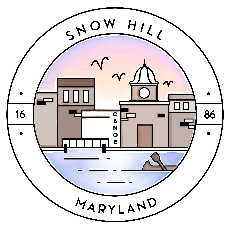 MAYOR AND COUNCIL WORK SESSIONFebruary 2, 2021 at 4:30 pm In observance COVID-19 safety protocols, this meeting will be held VIRTUALLY VIA ZOOM.How to access this meeting:MEETING ID: 	817 5931 7553		PASSCODE:  198666YOU CAN CALL IN:  Dial 1-301-715 8592   OR Go Online - USE YOUR COMPUTER OR PHONE: https://us02web.zoom.us/j/81759317553?pwd=L1IrSVhtWlYxRVJKd0tIRHY1V1Mydz09

AGENDAApproval of MinutesWork Session January 26, 2021 Open SessionWork Session January 26, 2021 Closed Session		Willow Street MOUCDARSStrategic Plan – Status Report Town Manager – Current, ongoing & Future Projects and InitiativesAdjournmentPLEASE NOTE: Meetings will be recorded and available to the public.Part of the meeting may be closed to the public in accordance with Open Meetings Act procedures.  This agenda may be subject to change.You may request a copy of the meeting materials prior to the meeting by emailing Margot Resto at mresto@snowhillmd.com or by calling Town Hall at 410-632-2080.